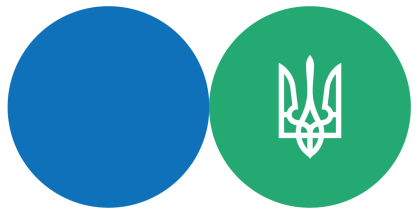 Головне управління ДПС у Дніпропетровській областіПитання, які найчастіше порушуються запитувачами у запитах на отримання публічної інформаціїза січень - листопад 2023 року1. Яким чином можна отримати копії статутних документів територіального органу ДПС. Копії статутних або інших правоустановчих документів органу ДПС запитувачі можуть отримати відповідно до вимог Закону України від 02.10.1992 № 2657-ХІІ «Про інформацію» та Закону України від 13 січня 2011 року №2939-VІ «Про доступ до публічної інформації» (далі – Закон № 2939) в межах запиту на публічну інформацію.Відповідно до статті 19 Закону України від 13 січня 2011 року №2939-VІ «Про доступ до публічної інформації» (далі – Закон № 2939) запит на інформацію – це прохання особи до розпорядника інформації надати публічну інформацію, що знаходиться у його володінні.Згідно зі ст.1 Закону №2939 публічна інформація – це відображена та задокументована будь-якими засобами та на будь-яких носіях інформація, що була отримана або створена в процесі виконання суб’єктами владних повноважень своїх обов'язків, передбачених чинним законодавством, або яка знаходиться у володінні суб’єктів владних повноважень, інших розпорядників публічної інформації, визначених цим Законом. Тобто задоволення запиту не вимагає створення нової інформації та не потребує проведення аналітичної роботи.Крім того, як зазначено у Постанові Пленуму Вищого адміністративного суду України від 29 вересня 2016 року №10 «Про практику застосування адміністративними судами законодавства про доступ до публічної інформації», визначальним для публічної інформації є те, що вона заздалегідь зафіксована будь-якими засобами та на будь-яких носіях та знаходилась у володінні суб'єктів владних повноважень, інших розпорядників публічної інформації.Відповідно п.2 ст.6 Закону № 2939 обмеження доступу до інформації здійснюється відповідно до закону при дотриманні сукупності таких вимог:1) виключно в інтересах національної безпеки, територіальної цілісності або громадського порядку з метою запобігання заворушенням чи злочинам, для охорони здоров'я населення, для захисту репутації або прав інших людей, для запобігання розголошенню інформації, одержаної конфіденційно, або для підтримання авторитету і неупередженості правосуддя;2) розголошення інформації може завдати істотної шкоди цим інтересам;3) шкода від оприлюднення такої інформації переважає суспільний інтерес в її отриманні.Щодо запиту на отримання інформації у паперовому вигляді, якщо обсяг запитуваної інформації перевищує 10 сторінок, повідомляємо наступне.Відповідно до частини другої статті 21 Закону № 2939 у разі, якщо задоволення запиту на інформацію передбачає виготовлення копій документів обсягом більш, як 10 сторінок, запитувач зобов'язаний відшкодувати фактичні витрати на копіювання та друк.Розмір фактичних витрат визначено положеннями наказу Міністерства фінансів України від 12.05.2021 № 259 «Про затвердження Розміру фактичних витрат на копіювання або друк документів, що надаються за запитом на інформацію, розпорядником якої є Державна податкова служба України та її територіальні органи та Порядку відшкодування цих витрат (далі – наказ  МФУ № 259). Враховуючи вимоги статті 21 Закону № 2939 та керуючись приписами наказу МФУ № 259 орган ДПС - розпорядник інформації надсилає у паперовому вигляді на адресу запитувача перші 10 сторінок запитуваної інформації та рахунок на відшкодування фактичних витрат на копіювання або друк документів, що надаються за запитом на інформацію. У разі підтвердження факту оплати рахунку на відшкодування фактичних витрат на копіювання або друк документів, орган ДПС - розпорядник інформації надсилає на адресу запитувача залишок запитуваних документів протягом трьох робочих днів.2. Хто є платниками земельного податку?Відповідно до п.п. 14.1.147 п. 14.1 ст. 14 Податкового кодексу України від 02 грудня 2010 року № 2755-VI зі змінами та доповненнями (далі – ПКУ) плата за землю – це обов’язковий платіж у складі податку на майно, що справляється у формі земельного податку або орендної плати за земельні ділянки державної і комунальної власності. Земельний податок – обов’язковий платіж, що справляється з власників земельних ділянок та земельних часток (паїв), а також постійних землекористувачів (п.п. 14.1.72 п. 14.1 ст. 14 ПКУ). Власники земельних ділянок – це юридичні та фізичні особи (резиденти і нерезиденти), які відповідно до закону набули права власності на землю в Україні, а також територіальні громади та держава щодо земель комунальної та державної власності відповідно (п.п. 14.1.34 п. 14.1 ст. 14 ПКУ). Згідно з п.п. 14.1.73 п. 14.1 ст. 14 ПКУ землекористувачі – це юридичні та фізичні особи (резиденти і нерезиденти), які користуються земельними ділянками державної та комунальної власності: на праві постійного користування; на умовах оренди. Підпунктом 269.1.1 п. 269.1 ст. 269 ПКУ встановлено, що платниками плати за землю є, зокрема, платники земельного податку: власники земельних ділянок, земельних часток (паїв); землекористувачі, яким відповідно до закону надані у користування земельні ділянки державної та комунальної власності на правах постійного користування.Більш докладну відповідь можна отримати за посиланням: https://zir.tax.gov.ua/main/bz/view/?src=ques&id=301793. Хто звертається до держателя або реєстраторів Державного реєстру обтяжень рухомого майна та/або Державного реєстру речових прав на нерухоме майно з заявою про припинення обтяження і виключення запису щодо обтяження рухомого та нерухомого майна з відповідних реєстрів?У разі звільнення майна платника податків з-під податкової застави орган ДПС звертається до Міністерства юстиції України або реєстраторів Державного реєстру обтяжень рухомого майна (далі - Державний реєстр) та/або Державного реєстру речових прав на нерухоме майно (далі - Державний реєстр прав) із заявою про припинення обтяження і виключення запису щодо обтяження рухомого та нерухомого майна з відповідних реєстрів.Якщо після погашення заборгованості та припинення податкової застави обтяження не виключено з Державного реєстру або з Державного реєстру прав, то платнику податків необхідно письмово звернутися до органу ДПС за своїм місцем обліку щодо такого виключення. Більш докладну відповідь можна отримати за посиланням: https://zir.tax.gov.ua/main/bz/view/?src=ques&id=123024. Який алгоритм дій у разі зміни даних, які вносяться до облікової картки ФО – платника податків (заява за ф. № 5ДР)?У разі зміни даних, які вносяться до облікової картки фізичної особи – платника податків (прізвища, місця реєстрації тощо) фізичній особі: 1. Необхідно подати заяву за ф. № 5ДР (додаток 12 до Положення про реєстрацію фізичних осіб у Державному реєстрі фізичних осіб – платників податків, затвердженого наказом Міністерства фінансів України від 29.09.2017 № 822):      – до податкового органу за місцем реєстрації фізичної особи;  – до будь-якого податкового органу якщо фізична особа тимчасово перебуває за межами населеного пункту проживання. Для заповнення Заяви за ф. № 5ДР використовуються дані паспорта та інших документів, які підтверджують зміни таких даних. Якщо в паспорті відсутня інформація про реєстрацію місця проживання/перебування особи або така інформація внесена до безконтактного електронного носія - необхідно пред’явити документ (довідку) про реєстрацію місця проживання/перебування. 2. Термін внесення змін до облікових даних платника податків та виготовлення реєстраційного номеру облікової картки платника податків:– до 3-х робочих днів – у разі звернення до податкового органу за місцем проживання;– до 5-ти робочих днів – у разі звернення до будь-якого податкового органу. 3. Картка платника податків, що засвідчує реєстрацію фізичної особи у Державному реєстрі фізичних осіб – платників податків видається за умови пред’явлення податковому органу, до якого подавалась Заява за ф. № 5ДР, паспорта з відміткою про місце реєстрації та, у разі необхідності, документа (довідки) про реєстрацію місця проживання/перебування. Джерело інформації - «Загальнодоступний інформаційно-довідковий ресурс» веб-сайту ДПС України, за посиланням: https://zir.tax.gov.ua/main/bz/view/?src=ques&id=291035. Хто є платниками земельного податку за земельні ділянки, які приватизовані громадянами – членами садівницького товариства: громадяни, які їх приватизували чи садівницьке товариство? Згідно з частиною першою ст. 35 Земельного кодексу України від 25 жовтня 2001 року № 2768-ІІІ зі змінами та доповненнями (далі – ЗКУ) громадяни України із земель державної і комунальної власності мають право набувати безоплатно у власність або на умовах оренди земельні ділянки для ведення індивідуального або колективного садівництва. Приватизація земельної ділянки громадянином – членом садівницького товариства здійснюється без згоди на те інших членів цього товариства (частина п’ята ст. 35 ЗКУ). Частиною четвертою ст. 35 ЗКУ визначено, що до земель загального користування садівницького товариства належать земельні ділянки, зайняті захисними смугами, дорогами, проїздами, будівлями і спорудами загального користування. Землі загального користування садівницького товариства безоплатно передаються йому у власність за клопотанням вищого органу управління товариства до відповідного органу виконавчої влади чи органу місцевого самоврядування на підставі документації із землеустрою, за якою здійснювалося формування земельних ділянок або технічної документації із землеустрою щодо встановлення (відновлення) меж земельної ділянки в натурі (на місцевості). Використання земельних ділянок садівницьких товариств здійснюється відповідно до закону та статутів цих товариств (частина шоста ст. 35 ЗКУ). Громадяни та юридичні особи набувають права власності та права користування земельними ділянками із земель державної або комунальної власності за рішенням органів виконавчої влади або органів місцевого самоврядування в межах їх повноважень, визначених ЗКУ, або за результатами аукціону (частина перша ст. 116 ЗКУ). Передача земельних ділянок безоплатно у власність громадян у межах норм, визначених ЗКУ, провадиться один раз по кожному виду цільового призначення (частина четверта ст. 116 ЗКУ). Зокрема, громадяни України мають право на безоплатну передачу їм земельних ділянок із земель державної або комунальної власності для ведення садівництва – не більше 0,12 гектара (п.п. «в» частини першої ст. 121 ЗКУ). Право власності на земельну ділянку, а також право постійного користування та право оренди земельної ділянки виникають з моменту державної реєстрації цих прав (ст. 125 ЗКУ). При цьому право власності, користування земельною ділянкою оформлюється відповідно до Закону України від 01 липня 2004 року № 1952-IV «Про державну реєстрацію речових прав на нерухоме майно та їх обтяжень» зі змінами та доповненнями (ст. 126 ЗКУ). Використання землі в Україні є платним (ст. 206 ЗКУ). Підпунктом 269.1.1 п. 269.1 ст. 269 Податкового кодексу України від 02 грудня 2010 року № 2755-VІ зі змінами та доповненнями (далі – ПКУ) встановлено, що платниками плати за землю є, зокрема, платники земельного податку: власники земельних ділянок, земельних часток (паїв);землекористувачі, яким відповідно до закону надані у користування земельні ділянки державної та комунальної власності на правах постійного користування.Об’єктами оподаткування платою за землю є, зокрема, об’єкти оподаткування земельним податком: земельні ділянки, які перебувають у власності (п.п. 270.1.1.1  п.п. 270.1.1 п. 270.1 ст. 270 ПКУ);земельні частки (паї), які перебувають у власності (п.п. 270.1.1.2 п.п. 270.1.1 п. 270.1 ст. 270 ПКУ); земельні ділянки державної та комунальної власності, які перебувають у володінні на праві постійного користування (п.п. 270.1.1.3 п.п. 270.1.1 п. 270.1 ст. 270 ПКУ). Власники земельних ділянок – юридичні та фізичні особи (резиденти і нерезиденти), які відповідно до закону набули права власності на землю в Україні, а також територіальні громади та держава щодо земель комунальної та державної власності відповідно (п.п. 14.1.34 п. 14.1 ст. 14 ПКУ). Відповідно до п.п. 14.1.73 п. 14.1 ст. 14 ПКУ землекористувачі – це юридичні та фізичні особи (резиденти і нерезиденти), які користуються земельними ділянками державної та комунальної власності: на праві постійного користування; на умовах оренди. Пунктом 286.1 ст. 286 ПКУ встановлено, що підставою для нарахування земельного податку є: а) дані державного земельного кадастру; б) дані Державного реєстру речових прав на нерухоме майно; в) дані державних актів, якими посвідчено право власності або право постійного користування земельною ділянкою (державні акти на землю); г) дані сертифікатів на право на земельні частки (паї);ґ) рішення органу місцевого самоврядування про виділення земельних ділянок у натурі (на місцевості) власникам земельних часток (паїв); д) дані інших правовстановлюючих документів, якими посвідчується право власності або право користування земельною ділянкою, право на земельні частки (паї);е) дані Переліку територій, на яких ведуться (велися) бойові дії або тимчасово окупованих російською федерацією, визначеного у встановленому Кабінетом Міністрів України порядку. Юридичні особи самостійно обчислюють суму податкового зобов’язання щодо земельного податку в порядку, визначеному ПКУ. Відповідно до п. 281.1 ст. 281 ПКУ від сплати земельного податку звільняються особи з інвалідністю першої і другої групи, фізичні особи, які виховують трьох і більше дітей віком до 18 років, пенсіонери (за віком), ветерани війни та особи, на яких поширюється дія Закону України від 22 жовтня 1993 року № 3551-XII «Про статус ветеранів війни, гарантії їх соціального захисту» зі змінами та доповненнями, фізичні особи, визнані законом особами, які постраждали внаслідок Чорнобильської катастрофи. Звільнення від сплати земельного податку для таких категорій фізичних осіб поширюється на земельні ділянки, визначені п. 281.2 ст. 281 ПКУ.Нарахування фізичним особам сум плати за землю проводиться контролюючими органами (за місцем знаходження земельної ділянки, у тому числі право на яку фізична особа має як власник земельної частки (паю), які надсилають платнику податку у порядку, визначеному ст. 42 ПКУ, до  01 липня поточного року податкове повідомлення-рішення про внесення податку за формою, встановленою у порядку, визначеному ст. 58 ПКУ, разом із детальним розрахунком суми податку, який, зокрема, але не виключно, має містити кадастровий номер та площу земельної ділянки, розмір ставки податку та розмір пільги зі сплати податку (абзац перший п. 286.5 ст. 286 ПКУ). Враховуючи вищенаведене, якщо земельні ділянки приватизовані громадянами – членами садівничого товариства, які отримали документи, що засвідчують право на земельну ділянку, то такі громадяни, є платниками земельного податку. При цьому від сплати земельного податку за земельні ділянки для ведення садівництва (не більше 0,12 гектара) звільняються особи, визначені п. 281.1 ст. 281 ПКУ (за умови подання до контролюючого органу заяви довільної форми про застосування пільги).Джерело інформації - «Загальнодоступний інформаційно-довідковий ресурс» веб-сайту ДПС України, за посиланням:https://zir.tax.gov.ua/main/bz/view/?src=ques&id=122036. До якого контролюючого органу мають право звернутися ФО (громадяни) для звірки даних щодо плати за землю?Фізичні особи (громадяни) – платники плати за землю мають право письмово або в електронній формі засобами електронного зв’язку звернутися до контролюючого органу за своїм місцем реєстрації у контролюючих органах або за місцем знаходження земельних ділянок, у тому числі право на яку фізична особа має як власник земельної частки (паю), для проведення звірки даних. Крім того, фізичні особи, з використанням кваліфікованого електронного підпису, мають можливість переглянути сформовані податкові повідомлення-рішення щодо сум нарахованих їм податкових зобов’язань з плати за землю, в меню «ЕК для громадян» приватної частини Електронного кабінету, вхід до якого здійснюється за адресою: http://cabinet.tax.gov.ua, а також через офіційний вебпортал ДПС.  Джерело інформації - «Загальнодоступний інформаційно-довідковий ресурс» веб-сайту ДПС України, за посиланням:https://zir.tax.gov.ua/main/bz/view/?src=ques&id=380897. В якому порядку розглядається питання виключення платника податку з переліку платників, які відповідають критеріям ризиковості платника податку?Відповідно до п. 6 Порядку зупинення реєстрації податкової накладної/ розрахунку коригування в Єдиному реєстрі податкових накладних, затвердженого постановою Кабінету Міністрів України від 11 грудня 2019 року № 1165 «Про затвердження порядків з питань зупинення реєстрації податкової накладної/розрахунку коригування в Єдиному реєстрі податкових накладних» питання відповідності/невідповідності платника податку критеріям ризиковості платника податку розглядається комісією регіонального рівня. У разі встановлення відповідності платника податку хоча б одному з критеріїв ризиковості платника податку комісією регіонального рівня приймається рішення про відповідність платника податку критеріям ризиковості платника податку.Включення платника податку до переліку платників, які відповідають критеріям ризиковості платника податку, здійснюється в день проведення засідання комісії регіонального рівня та прийняття відповідного рішення. Комісією регіонального рівня розглядається питання виключення платника податку з переліку платників, які відповідають критеріям ризиковості платника податку, у разі виявлення обставин та/або отримання інформації, що свідчать про невідповідність платника податку критеріям ризиковості платника податку та/або отримання інформації та копій відповідних документів від платника податку, що свідчать про невідповідність платника податку критеріям ризиковості платника податку.Інформація та копії документів подаються платником податку до ДПС в електронній формі засобами електронного зв’язку з урахуванням вимог Законів України від 22 травня 2003 року № 851-IV «Про електронні документи та електронний документообіг», від 05 жовтня 2017 року № 2155-VIII «Про електронні довірчі послуги» та Порядку обміну електронними документами з контролюючими органами, затвердженого наказом Міністерства фінансів України від 06.06.2017 № 557 (в редакції наказу Міністерства фінансів України від 01.06.2020 № 261).Документами, необхідними для розгляду питання виключення платника податку з переліку платників, які відповідають критеріям ризиковості платника податку, можуть бути:договори, зокрема зовнішньоекономічні контракти, з додатками до них;договори, довіреності, акти керівного органу платника податку, якими оформлено повноваження осіб, які одержують продукцію в інтересах платника податку для здійснення операції;первинні документи щодо постачання/придбання товарів/послуг, зберігання і транспортування, навантаження, розвантаження продукції, складські документи (інвентаризаційні описи), у тому числі рахунки-фактури/інвойси, акти приймання-передачі товарів (робіт, послуг) з урахуванням наявних типових форм та галузевої специфіки, накладні;розрахункові документи та/або банківські виписки з особових рахунків;документи щодо підтвердження відповідності продукції (декларації про відповідність, паспорти якості, сертифікати відповідності), наявність яких передбачено договором та/або законодавством;інші документи, що підтверджують невідповідність платника податку критеріям ризиковості платника податку.Інформацію та копії документів, подані платником податку, комісія регіонального рівня розглядає протягом семи робочих днів, що настають за датою їх надходження, та приймає відповідне рішення.Джерело інформації - «Загальнодоступний інформаційно-довідковий ресурс» веб-сайту ДПС України, за посиланням:https://zir.tax.gov.ua/main/bz/view/?src=ques&id=34589 8. Хто є платником земельного податку за земельну ділянку, яка перебуває у власності ФО – засновника фермерського господарства та надана для ведення фермерського господарства? Фізична особа (засновник фермерського господарства), що отримала правовстановлюючий документ на земельну ділянку, в якому визначено цільове призначення земельної ділянки – для ведення фермерського господарства.  Джерело інформації - «Загальнодоступний інформаційно-довідковий ресурс» веб-сайту ДПС України, за посиланням:https://zir.tax.gov.ua/main/bz/view/?src=ques&id=385649. Чи подає ФО, яка здійснює незалежну професійну діяльність, додаток Ф2 до декларації про майновий стан і доходи, якщо протягом звітного періоду дохід від такої діяльності не отримувався?Якщо особою, яка провадить незалежну професійну діяльність, протягом звітного періоду дохід від такої діяльності не отримувався, то обов’язку подання декларації про майновий стан і доходи (далі – Декларація), у тому числі додатку Ф 2 у зазначеної особи не виникає.Разом з тим, якщо особою, яка провадить незалежну професійну діяльність, протягом звітного періоду отримувались інші доходи, крім доходів від незалежної професійної діяльності, то така особа зобов’язана подати Декларацію та заповнити відповідні додатки в залежності від виду отриманого доходу.Джерело інформації - «Загальнодоступний інформаційно-довідковий ресурс» веб-сайту ДПС України, за посиланням:https://zir.tax.gov.ua/main/bz/view/?src=ques&id=40730 10. В який термін контролюючий орган надає на звернення (запит) СГ копії ППР або податкових вимог, актів камеральних перевірок, листів або інших документів як надісланих СГ, так і вручених йому особисто або його представнику?Термін надання відповіді контролюючим органом залежить від обраної платником податків форми звернення (заяви, клопотання, запиту на інформацію) щодо надання копій податкових повідомлень – рішень або податкових вимог, актів камеральних перевірок, листів або інших документів як надісланих суб’єкту господарювання, так і вручених йому особисто або його представнику.При цьому відповідь на такі звернення (запити тощо) надається контролюючим органом у строки, визначені законодавчими та нормативно-правовими актами, зокрема ст. 20 Закону України «Про звернення громадян» – для надання відповіді на звернення, ст. 20 Закону України «Про доступ до публічної інформації» – для надання відповіді на запит на отримання публічної інформації. Джерело інформації - «Загальнодоступний інформаційно-довідковий ресурс» веб-сайту ДПС України, за посиланням:https://zir.tax.gov.ua/main/bz/view/?src=ques&id=3341911. До якого органу ДПС може звернутись платник податків, якщо він вважає, що в меню «Стан розрахунків з бюджетом» приватної частини Електронного кабінету відображена недостовірна інформація за податками, зборами та єдиному внеску (задвоєння оплати/нарахування, переплата/недоплата)?        Платник податків має можливість надіслати запит про отримання витягу щодо стану розрахунків з бюджетами та фондами соціального та пенсійного забезпечення за даними органів ДПС за формою F/J1300204 (далі – Запит) через меню «Заяви, запити для отримання інформації» приватної частини Електронного кабінету.         Відповідь на Запит платнику надсилається через Електронний кабінет не пізніше п’ятнадцяти робочих днів з дня його отримання у вигляді витягу з інформаційної системи органів ДПС щодо стану розрахунків платника з бюджетом та фондами соціального та пенсійного забезпечення за формою F/J1400204 (далі – Витяг). Витяг формується за період вибраний платником при створені Запиту з урахуванням строків давності, станом на дату відправлення Запиту до органів ДПС.         Одночасно, згідно зі ст. 1 Закону України від 02 жовтня 1996 року № 393/96-ВР «Про звернення громадян» із змінами та доповненнями (далі – Закон № 393) громадяни України мають право звернутися до органів державної влади, зокрема із заявою або клопотанням щодо реалізації своїх соціально-економічних та особистих прав і законних інтересів.        Отже, у випадку, коли платник податків вважає, що в меню «Стан розрахунків з бюджетом» приватної частини Електронного кабінету відображена недостовірна інформація за податками, зборами та єдиному внеску (задвоєння оплати/нарахування, переплата/недоплата), платник може надіслати звернення до органу ДПС за основним (неосновним) місцем обліку.        Відповідно до ст. 20 Закону № 393, такі звернення розглядаються і вирішуються у термін не більше одного місяця від дня їх надходження, а ті, які не потребують додаткового вивчення, – невідкладно, але не пізніше п’ятнадцяти днів від дня їх отримання.Джерело інформації - «Загальнодоступний інформаційно-довідковий ресурс» веб-сайту ДПС України, за посиланням:https://zir.tax.gov.ua/main/bz/view/?src=ques&id=37825